Sushil Mehrotra
Sushil has almost 32 years of experience in training and service delivery domain. An Electronics Engineer by education and certified Master Trainer of Neuro-Linguistic Programming, he has worked with industry leaders like Xerox, Canon, Ricoh and vCustomer. His experience spreads from setting up training function to Service Delivery and Quality He has worked closely with HR function in his capacity as Training Head for three large MNC's. He has served as head of service delivery and was responsible for setting up and managing training function for Ricoh. Canon and several other organization in capacity of management consultant.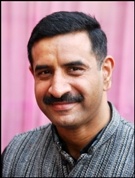 His journey to NLP started several years ago as he started looking for answer to perceived limitations of human performance. Firm believer of phrase “Nothing is impossible"; SushiI started looking for the answers to his concerns about human potential. His experiments in real life proved that complete metamorphoses of a person to achieve whatever he wants was possible, though he did not have a model that could be used to replicate the success.His search took him to spirituality and his search for scientific and logical methodology brought him to NLP. He also discovered several models existing in NLP that answered his quest to achieve excellence.Contactwww.NLP.pwsushil@wisdomtree.insushil@wisdomtreemail.com+91 82850 05585